Year 5 plan — Australian Curriculum: ScienceImplementation year: 	School name: Year 5 Science: review for balance and coverage of content descriptionsSource: Australian Curriculum, Assessment and Reporting Authority (ACARA), Australian Curriculum v3.0: Science for Foundation–10, <www.australiancurriculum.edu.au/Science/Curriculum/F-10>.Identify curriculumYear level description(highlighted aspects indicate differences from the previous year level)The Science Inquiry Skills and Science as a Human Endeavour strands are described across a two-year band. In their planning, schools and teachers refer to the expectations outlined in the Achievement Standard and also to the content of the Science Understanding strand for the relevant year level to ensure that these two strands are addressed over the two-year period. The three strands of the curriculum are interrelated and their content is taught in an integrated way. The order and detail in which the content descriptions are organised into teaching/learning programs are decisions to be made by the teacher. Over Years 3 to 6, students develop their understanding of a range of systems operating at different time and geographic scales. In Year 5, students are introduced to cause and effect relationships that relate to form and function through an exploration of adaptations of living things. They explore observable phenomena associated with light and begin to appreciate that phenomena have sets of characteristic behaviours. They broaden their classification of matter to include gases and begin to see how matter structures the world around them. Students consider Earth as a component within a solar system and use models for investigating systems at astronomical scales. Students begin to identify stable and dynamic aspects of systems, and learn how to look for patterns and relationships between components of systems. They develop explanations for the patterns they observe.The Science Inquiry Skills and Science as a Human Endeavour strands are described across a two-year band. In their planning, schools and teachers refer to the expectations outlined in the Achievement Standard and also to the content of the Science Understanding strand for the relevant year level to ensure that these two strands are addressed over the two-year period. The three strands of the curriculum are interrelated and their content is taught in an integrated way. The order and detail in which the content descriptions are organised into teaching/learning programs are decisions to be made by the teacher. Over Years 3 to 6, students develop their understanding of a range of systems operating at different time and geographic scales. In Year 5, students are introduced to cause and effect relationships that relate to form and function through an exploration of adaptations of living things. They explore observable phenomena associated with light and begin to appreciate that phenomena have sets of characteristic behaviours. They broaden their classification of matter to include gases and begin to see how matter structures the world around them. Students consider Earth as a component within a solar system and use models for investigating systems at astronomical scales. Students begin to identify stable and dynamic aspects of systems, and learn how to look for patterns and relationships between components of systems. They develop explanations for the patterns they observe.The Science Inquiry Skills and Science as a Human Endeavour strands are described across a two-year band. In their planning, schools and teachers refer to the expectations outlined in the Achievement Standard and also to the content of the Science Understanding strand for the relevant year level to ensure that these two strands are addressed over the two-year period. The three strands of the curriculum are interrelated and their content is taught in an integrated way. The order and detail in which the content descriptions are organised into teaching/learning programs are decisions to be made by the teacher. Over Years 3 to 6, students develop their understanding of a range of systems operating at different time and geographic scales. In Year 5, students are introduced to cause and effect relationships that relate to form and function through an exploration of adaptations of living things. They explore observable phenomena associated with light and begin to appreciate that phenomena have sets of characteristic behaviours. They broaden their classification of matter to include gases and begin to see how matter structures the world around them. Students consider Earth as a component within a solar system and use models for investigating systems at astronomical scales. Students begin to identify stable and dynamic aspects of systems, and learn how to look for patterns and relationships between components of systems. They develop explanations for the patterns they observe.The Science Inquiry Skills and Science as a Human Endeavour strands are described across a two-year band. In their planning, schools and teachers refer to the expectations outlined in the Achievement Standard and also to the content of the Science Understanding strand for the relevant year level to ensure that these two strands are addressed over the two-year period. The three strands of the curriculum are interrelated and their content is taught in an integrated way. The order and detail in which the content descriptions are organised into teaching/learning programs are decisions to be made by the teacher. Over Years 3 to 6, students develop their understanding of a range of systems operating at different time and geographic scales. In Year 5, students are introduced to cause and effect relationships that relate to form and function through an exploration of adaptations of living things. They explore observable phenomena associated with light and begin to appreciate that phenomena have sets of characteristic behaviours. They broaden their classification of matter to include gases and begin to see how matter structures the world around them. Students consider Earth as a component within a solar system and use models for investigating systems at astronomical scales. Students begin to identify stable and dynamic aspects of systems, and learn how to look for patterns and relationships between components of systems. They develop explanations for the patterns they observe.The Science Inquiry Skills and Science as a Human Endeavour strands are described across a two-year band. In their planning, schools and teachers refer to the expectations outlined in the Achievement Standard and also to the content of the Science Understanding strand for the relevant year level to ensure that these two strands are addressed over the two-year period. The three strands of the curriculum are interrelated and their content is taught in an integrated way. The order and detail in which the content descriptions are organised into teaching/learning programs are decisions to be made by the teacher. Over Years 3 to 6, students develop their understanding of a range of systems operating at different time and geographic scales. In Year 5, students are introduced to cause and effect relationships that relate to form and function through an exploration of adaptations of living things. They explore observable phenomena associated with light and begin to appreciate that phenomena have sets of characteristic behaviours. They broaden their classification of matter to include gases and begin to see how matter structures the world around them. Students consider Earth as a component within a solar system and use models for investigating systems at astronomical scales. Students begin to identify stable and dynamic aspects of systems, and learn how to look for patterns and relationships between components of systems. They develop explanations for the patterns they observe.The Science Inquiry Skills and Science as a Human Endeavour strands are described across a two-year band. In their planning, schools and teachers refer to the expectations outlined in the Achievement Standard and also to the content of the Science Understanding strand for the relevant year level to ensure that these two strands are addressed over the two-year period. The three strands of the curriculum are interrelated and their content is taught in an integrated way. The order and detail in which the content descriptions are organised into teaching/learning programs are decisions to be made by the teacher. Over Years 3 to 6, students develop their understanding of a range of systems operating at different time and geographic scales. In Year 5, students are introduced to cause and effect relationships that relate to form and function through an exploration of adaptations of living things. They explore observable phenomena associated with light and begin to appreciate that phenomena have sets of characteristic behaviours. They broaden their classification of matter to include gases and begin to see how matter structures the world around them. Students consider Earth as a component within a solar system and use models for investigating systems at astronomical scales. Students begin to identify stable and dynamic aspects of systems, and learn how to look for patterns and relationships between components of systems. They develop explanations for the patterns they observe.The Science Inquiry Skills and Science as a Human Endeavour strands are described across a two-year band. In their planning, schools and teachers refer to the expectations outlined in the Achievement Standard and also to the content of the Science Understanding strand for the relevant year level to ensure that these two strands are addressed over the two-year period. The three strands of the curriculum are interrelated and their content is taught in an integrated way. The order and detail in which the content descriptions are organised into teaching/learning programs are decisions to be made by the teacher. Over Years 3 to 6, students develop their understanding of a range of systems operating at different time and geographic scales. In Year 5, students are introduced to cause and effect relationships that relate to form and function through an exploration of adaptations of living things. They explore observable phenomena associated with light and begin to appreciate that phenomena have sets of characteristic behaviours. They broaden their classification of matter to include gases and begin to see how matter structures the world around them. Students consider Earth as a component within a solar system and use models for investigating systems at astronomical scales. Students begin to identify stable and dynamic aspects of systems, and learn how to look for patterns and relationships between components of systems. They develop explanations for the patterns they observe.The Science Inquiry Skills and Science as a Human Endeavour strands are described across a two-year band. In their planning, schools and teachers refer to the expectations outlined in the Achievement Standard and also to the content of the Science Understanding strand for the relevant year level to ensure that these two strands are addressed over the two-year period. The three strands of the curriculum are interrelated and their content is taught in an integrated way. The order and detail in which the content descriptions are organised into teaching/learning programs are decisions to be made by the teacher. Over Years 3 to 6, students develop their understanding of a range of systems operating at different time and geographic scales. In Year 5, students are introduced to cause and effect relationships that relate to form and function through an exploration of adaptations of living things. They explore observable phenomena associated with light and begin to appreciate that phenomena have sets of characteristic behaviours. They broaden their classification of matter to include gases and begin to see how matter structures the world around them. Students consider Earth as a component within a solar system and use models for investigating systems at astronomical scales. Students begin to identify stable and dynamic aspects of systems, and learn how to look for patterns and relationships between components of systems. They develop explanations for the patterns they observe.The Science Inquiry Skills and Science as a Human Endeavour strands are described across a two-year band. In their planning, schools and teachers refer to the expectations outlined in the Achievement Standard and also to the content of the Science Understanding strand for the relevant year level to ensure that these two strands are addressed over the two-year period. The three strands of the curriculum are interrelated and their content is taught in an integrated way. The order and detail in which the content descriptions are organised into teaching/learning programs are decisions to be made by the teacher. Over Years 3 to 6, students develop their understanding of a range of systems operating at different time and geographic scales. In Year 5, students are introduced to cause and effect relationships that relate to form and function through an exploration of adaptations of living things. They explore observable phenomena associated with light and begin to appreciate that phenomena have sets of characteristic behaviours. They broaden their classification of matter to include gases and begin to see how matter structures the world around them. Students consider Earth as a component within a solar system and use models for investigating systems at astronomical scales. Students begin to identify stable and dynamic aspects of systems, and learn how to look for patterns and relationships between components of systems. They develop explanations for the patterns they observe.Identify curriculumAchievement standardBy the end of Year 5, students classify substances according to their observable properties and behaviours. They explain everyday phenomena associated with the transfer of light. They describe the key features of our solar system. They analyse how the form of living things enables them to function in their environments. Students discuss how scientific developments have affected people’s lives and how science knowledge develops from many people’s contributions. Students follow instructions to pose questions for investigation, predict what might happen when variables are changed, and plan investigation methods. They use equipment in ways that are safe and improve the accuracy of their observations. Students construct tables and graphs to organise data and identify patterns. They use patterns in their data to suggest explanations and refer to data when they report findings. They describe ways to improve the fairness of their methods and communicate their ideas, methods and findings using a range of text types.By the end of Year 5, students classify substances according to their observable properties and behaviours. They explain everyday phenomena associated with the transfer of light. They describe the key features of our solar system. They analyse how the form of living things enables them to function in their environments. Students discuss how scientific developments have affected people’s lives and how science knowledge develops from many people’s contributions. Students follow instructions to pose questions for investigation, predict what might happen when variables are changed, and plan investigation methods. They use equipment in ways that are safe and improve the accuracy of their observations. Students construct tables and graphs to organise data and identify patterns. They use patterns in their data to suggest explanations and refer to data when they report findings. They describe ways to improve the fairness of their methods and communicate their ideas, methods and findings using a range of text types.By the end of Year 5, students classify substances according to their observable properties and behaviours. They explain everyday phenomena associated with the transfer of light. They describe the key features of our solar system. They analyse how the form of living things enables them to function in their environments. Students discuss how scientific developments have affected people’s lives and how science knowledge develops from many people’s contributions. Students follow instructions to pose questions for investigation, predict what might happen when variables are changed, and plan investigation methods. They use equipment in ways that are safe and improve the accuracy of their observations. Students construct tables and graphs to organise data and identify patterns. They use patterns in their data to suggest explanations and refer to data when they report findings. They describe ways to improve the fairness of their methods and communicate their ideas, methods and findings using a range of text types.By the end of Year 5, students classify substances according to their observable properties and behaviours. They explain everyday phenomena associated with the transfer of light. They describe the key features of our solar system. They analyse how the form of living things enables them to function in their environments. Students discuss how scientific developments have affected people’s lives and how science knowledge develops from many people’s contributions. Students follow instructions to pose questions for investigation, predict what might happen when variables are changed, and plan investigation methods. They use equipment in ways that are safe and improve the accuracy of their observations. Students construct tables and graphs to organise data and identify patterns. They use patterns in their data to suggest explanations and refer to data when they report findings. They describe ways to improve the fairness of their methods and communicate their ideas, methods and findings using a range of text types.By the end of Year 5, students classify substances according to their observable properties and behaviours. They explain everyday phenomena associated with the transfer of light. They describe the key features of our solar system. They analyse how the form of living things enables them to function in their environments. Students discuss how scientific developments have affected people’s lives and how science knowledge develops from many people’s contributions. Students follow instructions to pose questions for investigation, predict what might happen when variables are changed, and plan investigation methods. They use equipment in ways that are safe and improve the accuracy of their observations. Students construct tables and graphs to organise data and identify patterns. They use patterns in their data to suggest explanations and refer to data when they report findings. They describe ways to improve the fairness of their methods and communicate their ideas, methods and findings using a range of text types.By the end of Year 5, students classify substances according to their observable properties and behaviours. They explain everyday phenomena associated with the transfer of light. They describe the key features of our solar system. They analyse how the form of living things enables them to function in their environments. Students discuss how scientific developments have affected people’s lives and how science knowledge develops from many people’s contributions. Students follow instructions to pose questions for investigation, predict what might happen when variables are changed, and plan investigation methods. They use equipment in ways that are safe and improve the accuracy of their observations. Students construct tables and graphs to organise data and identify patterns. They use patterns in their data to suggest explanations and refer to data when they report findings. They describe ways to improve the fairness of their methods and communicate their ideas, methods and findings using a range of text types.By the end of Year 5, students classify substances according to their observable properties and behaviours. They explain everyday phenomena associated with the transfer of light. They describe the key features of our solar system. They analyse how the form of living things enables them to function in their environments. Students discuss how scientific developments have affected people’s lives and how science knowledge develops from many people’s contributions. Students follow instructions to pose questions for investigation, predict what might happen when variables are changed, and plan investigation methods. They use equipment in ways that are safe and improve the accuracy of their observations. Students construct tables and graphs to organise data and identify patterns. They use patterns in their data to suggest explanations and refer to data when they report findings. They describe ways to improve the fairness of their methods and communicate their ideas, methods and findings using a range of text types.By the end of Year 5, students classify substances according to their observable properties and behaviours. They explain everyday phenomena associated with the transfer of light. They describe the key features of our solar system. They analyse how the form of living things enables them to function in their environments. Students discuss how scientific developments have affected people’s lives and how science knowledge develops from many people’s contributions. Students follow instructions to pose questions for investigation, predict what might happen when variables are changed, and plan investigation methods. They use equipment in ways that are safe and improve the accuracy of their observations. Students construct tables and graphs to organise data and identify patterns. They use patterns in their data to suggest explanations and refer to data when they report findings. They describe ways to improve the fairness of their methods and communicate their ideas, methods and findings using a range of text types.By the end of Year 5, students classify substances according to their observable properties and behaviours. They explain everyday phenomena associated with the transfer of light. They describe the key features of our solar system. They analyse how the form of living things enables them to function in their environments. Students discuss how scientific developments have affected people’s lives and how science knowledge develops from many people’s contributions. Students follow instructions to pose questions for investigation, predict what might happen when variables are changed, and plan investigation methods. They use equipment in ways that are safe and improve the accuracy of their observations. Students construct tables and graphs to organise data and identify patterns. They use patterns in their data to suggest explanations and refer to data when they report findings. They describe ways to improve the fairness of their methods and communicate their ideas, methods and findings using a range of text types.Identify curriculumAchievement standardSource: Australian Curriculum, Assessment and Reporting Authority (ACARA), Australian Curriculum v3.0: Science for Foundation–10, <www.australiancurriculum.edu.au/Science/Curriculum/F-10>.Source: Australian Curriculum, Assessment and Reporting Authority (ACARA), Australian Curriculum v3.0: Science for Foundation–10, <www.australiancurriculum.edu.au/Science/Curriculum/F-10>.Source: Australian Curriculum, Assessment and Reporting Authority (ACARA), Australian Curriculum v3.0: Science for Foundation–10, <www.australiancurriculum.edu.au/Science/Curriculum/F-10>.Source: Australian Curriculum, Assessment and Reporting Authority (ACARA), Australian Curriculum v3.0: Science for Foundation–10, <www.australiancurriculum.edu.au/Science/Curriculum/F-10>.Source: Australian Curriculum, Assessment and Reporting Authority (ACARA), Australian Curriculum v3.0: Science for Foundation–10, <www.australiancurriculum.edu.au/Science/Curriculum/F-10>.Source: Australian Curriculum, Assessment and Reporting Authority (ACARA), Australian Curriculum v3.0: Science for Foundation–10, <www.australiancurriculum.edu.au/Science/Curriculum/F-10>.Source: Australian Curriculum, Assessment and Reporting Authority (ACARA), Australian Curriculum v3.0: Science for Foundation–10, <www.australiancurriculum.edu.au/Science/Curriculum/F-10>.Source: Australian Curriculum, Assessment and Reporting Authority (ACARA), Australian Curriculum v3.0: Science for Foundation–10, <www.australiancurriculum.edu.au/Science/Curriculum/F-10>.Source: Australian Curriculum, Assessment and Reporting Authority (ACARA), Australian Curriculum v3.0: Science for Foundation–10, <www.australiancurriculum.edu.au/Science/Curriculum/F-10>.Teaching and learningTerm overviewTerm 1Term 1Term 2Term 2Term 3Term 3Term 4Term 4Term 4Teaching and learningTerm overviewSurvival in the environmentDuring this term students examine the behavioural and structural features and adaptations that allow living things to survive in their environment. They use this new knowledge to pose questions and make predictions about the relationship between these adaptations and human activity.Students will:describe adaptations of living things to the Australian environmentdescribe adaptations of living things to extreme environments other than Australiaexplain how particular adaptations assist survivalclassify adaptations as structural or behaviouralappreciate Aboriginal and Torres Strait Islander understandings of adaptationsresearch how people’s understanding of the adaptations of living things influences decisions made about food sources cultivated in different environments pose questions and make predictions about how global warming might affect  the survival and future adaptations of living thingscommunicate ideas and explanations in a variety of ways.Survival in the environmentDuring this term students examine the behavioural and structural features and adaptations that allow living things to survive in their environment. They use this new knowledge to pose questions and make predictions about the relationship between these adaptations and human activity.Students will:describe adaptations of living things to the Australian environmentdescribe adaptations of living things to extreme environments other than Australiaexplain how particular adaptations assist survivalclassify adaptations as structural or behaviouralappreciate Aboriginal and Torres Strait Islander understandings of adaptationsresearch how people’s understanding of the adaptations of living things influences decisions made about food sources cultivated in different environments pose questions and make predictions about how global warming might affect  the survival and future adaptations of living thingscommunicate ideas and explanations in a variety of ways.Our place in the solar systemDuring this term, through the context of astronomy, students appreciate that science involves gathering data and using evidence to explain phenomena, and that this process is advanced by new technologies.Students will:identify the planets of the solar system create a timeline of the discovery of the planets and major bodies in solar system research how the development of optical instruments and technology influenced the discovery of the planets and major bodies in the solar system use online simulations to appreciate the place of Earth in the solar systemresearch and record data about the size of the planets and their distance from each other and the sun create models that show the relative size of and distance between Earth, the other planets and the suncompare how long the planets take to orbit the sun (planetary year) and display this data using a variety of representationscalculate their age on different planets using planetary year dataappreciate why life exists on Earth and not on other planetscommunicate ideas and explanations in a variety of ways.Our place in the solar systemDuring this term, through the context of astronomy, students appreciate that science involves gathering data and using evidence to explain phenomena, and that this process is advanced by new technologies.Students will:identify the planets of the solar system create a timeline of the discovery of the planets and major bodies in solar system research how the development of optical instruments and technology influenced the discovery of the planets and major bodies in the solar system use online simulations to appreciate the place of Earth in the solar systemresearch and record data about the size of the planets and their distance from each other and the sun create models that show the relative size of and distance between Earth, the other planets and the suncompare how long the planets take to orbit the sun (planetary year) and display this data using a variety of representationscalculate their age on different planets using planetary year dataappreciate why life exists on Earth and not on other planetscommunicate ideas and explanations in a variety of ways.Now you see itDuring this term students investigate the reflection, absorption, transmission and refraction of light and the formation of shadows. They explore the role of light in everyday objects and devices.Students will:make predictions and then investigate absorption, transmission and reflection by shining light on a variety of objectsclassify materials as transparent, opaque or translucentinvestigate refraction by creating rainbowsdraw simple labelled ray diagramsexplore how the colour of an object depends on its properties and the colour of the light sourceexplore the role of light in their everyday lives, for example in:compact disc (CD) playersgrocery store checkoutsdigital cameras images used in hospitalslaser eye surgerydevelop explanations about how shadows are formed, and can change in size and shape, by carrying out safe and fair investigationsaccurately observe, measure and record data and display it using a range of representationscommunicate ideas, explanations and processes in a variety of ways.Now you see itDuring this term students investigate the reflection, absorption, transmission and refraction of light and the formation of shadows. They explore the role of light in everyday objects and devices.Students will:make predictions and then investigate absorption, transmission and reflection by shining light on a variety of objectsclassify materials as transparent, opaque or translucentinvestigate refraction by creating rainbowsdraw simple labelled ray diagramsexplore how the colour of an object depends on its properties and the colour of the light sourceexplore the role of light in their everyday lives, for example in:compact disc (CD) playersgrocery store checkoutsdigital cameras images used in hospitalslaser eye surgerydevelop explanations about how shadows are formed, and can change in size and shape, by carrying out safe and fair investigationsaccurately observe, measure and record data and display it using a range of representationscommunicate ideas, explanations and processes in a variety of ways.Exemplar unit: Matter mattersDuring this term students broaden their classification of matter to include gases and begin to see how matter structures the world around them. They investigate the observable properties and behaviour of solids, liquids and gases, and the development of composite materials to meet the needs of modern society.Students will:compare solids and liquids and their ability to flow or maintain shape and volumeobserve that gases have mass and take up spaceclassify everyday materials and items as solid, liquid or gasexplore the way that solids, liquids and gases change under different conditions, such as heating and cooling in everyday situationsexplore sublimation and explain why this change in state can be useful in everyday situationsrecognise that some materials are composite materials and cannot be easily classifiedpose questions, make predictions and conduct safe and fair investigations construct and use a range of representations and compare data with predictionssuggest improvements to methodscommunicate ideas, explanations and processes in a variety of ways.Exemplar unit: Matter mattersDuring this term students broaden their classification of matter to include gases and begin to see how matter structures the world around them. They investigate the observable properties and behaviour of solids, liquids and gases, and the development of composite materials to meet the needs of modern society.Students will:compare solids and liquids and their ability to flow or maintain shape and volumeobserve that gases have mass and take up spaceclassify everyday materials and items as solid, liquid or gasexplore the way that solids, liquids and gases change under different conditions, such as heating and cooling in everyday situationsexplore sublimation and explain why this change in state can be useful in everyday situationsrecognise that some materials are composite materials and cannot be easily classifiedpose questions, make predictions and conduct safe and fair investigations construct and use a range of representations and compare data with predictionssuggest improvements to methodscommunicate ideas, explanations and processes in a variety of ways.Exemplar unit: Matter mattersDuring this term students broaden their classification of matter to include gases and begin to see how matter structures the world around them. They investigate the observable properties and behaviour of solids, liquids and gases, and the development of composite materials to meet the needs of modern society.Students will:compare solids and liquids and their ability to flow or maintain shape and volumeobserve that gases have mass and take up spaceclassify everyday materials and items as solid, liquid or gasexplore the way that solids, liquids and gases change under different conditions, such as heating and cooling in everyday situationsexplore sublimation and explain why this change in state can be useful in everyday situationsrecognise that some materials are composite materials and cannot be easily classifiedpose questions, make predictions and conduct safe and fair investigations construct and use a range of representations and compare data with predictionssuggest improvements to methodscommunicate ideas, explanations and processes in a variety of ways.Teaching and learningAboriginal and Torres Strait Islander perspectivesScience provides opportunities for students to strengthen their appreciation and understanding of Aboriginal peoples and Torres Strait Islander peoples and their living cultures. Specific content and skills within relevant sections of the curriculum can be drawn upon to encourage engagement with:Aboriginal and Torres Strait Islander frameworks of knowing and ways of learningIndigenous contexts in which Aboriginal and Torres Strait Islander peoples liveAboriginal peoples’ and Torres Strait Islander peoples’ contributions to Australian society and cultures.Science provides opportunities to explore aspects of Australian Indigenous knowing with connection to, and guidance from, the communities who own them. Using a respectful inquiry approach, students have the opportunity to explore non-Indigenous science interpretations of Aboriginal and Torres Strait Islander lifestyles including knowledge of natural phenomena; native flora and fauna; and land, water and waste management. Using an inquiry approach enables students to learn science in contexts that are valued by Aboriginal and Torres Strait Islander students, their peers and communities, acknowledging their values and approaches to learning.Science provides opportunities for students to strengthen their appreciation and understanding of Aboriginal peoples and Torres Strait Islander peoples and their living cultures. Specific content and skills within relevant sections of the curriculum can be drawn upon to encourage engagement with:Aboriginal and Torres Strait Islander frameworks of knowing and ways of learningIndigenous contexts in which Aboriginal and Torres Strait Islander peoples liveAboriginal peoples’ and Torres Strait Islander peoples’ contributions to Australian society and cultures.Science provides opportunities to explore aspects of Australian Indigenous knowing with connection to, and guidance from, the communities who own them. Using a respectful inquiry approach, students have the opportunity to explore non-Indigenous science interpretations of Aboriginal and Torres Strait Islander lifestyles including knowledge of natural phenomena; native flora and fauna; and land, water and waste management. Using an inquiry approach enables students to learn science in contexts that are valued by Aboriginal and Torres Strait Islander students, their peers and communities, acknowledging their values and approaches to learning.Science provides opportunities for students to strengthen their appreciation and understanding of Aboriginal peoples and Torres Strait Islander peoples and their living cultures. Specific content and skills within relevant sections of the curriculum can be drawn upon to encourage engagement with:Aboriginal and Torres Strait Islander frameworks of knowing and ways of learningIndigenous contexts in which Aboriginal and Torres Strait Islander peoples liveAboriginal peoples’ and Torres Strait Islander peoples’ contributions to Australian society and cultures.Science provides opportunities to explore aspects of Australian Indigenous knowing with connection to, and guidance from, the communities who own them. Using a respectful inquiry approach, students have the opportunity to explore non-Indigenous science interpretations of Aboriginal and Torres Strait Islander lifestyles including knowledge of natural phenomena; native flora and fauna; and land, water and waste management. Using an inquiry approach enables students to learn science in contexts that are valued by Aboriginal and Torres Strait Islander students, their peers and communities, acknowledging their values and approaches to learning.Science provides opportunities for students to strengthen their appreciation and understanding of Aboriginal peoples and Torres Strait Islander peoples and their living cultures. Specific content and skills within relevant sections of the curriculum can be drawn upon to encourage engagement with:Aboriginal and Torres Strait Islander frameworks of knowing and ways of learningIndigenous contexts in which Aboriginal and Torres Strait Islander peoples liveAboriginal peoples’ and Torres Strait Islander peoples’ contributions to Australian society and cultures.Science provides opportunities to explore aspects of Australian Indigenous knowing with connection to, and guidance from, the communities who own them. Using a respectful inquiry approach, students have the opportunity to explore non-Indigenous science interpretations of Aboriginal and Torres Strait Islander lifestyles including knowledge of natural phenomena; native flora and fauna; and land, water and waste management. Using an inquiry approach enables students to learn science in contexts that are valued by Aboriginal and Torres Strait Islander students, their peers and communities, acknowledging their values and approaches to learning.Science provides opportunities for students to strengthen their appreciation and understanding of Aboriginal peoples and Torres Strait Islander peoples and their living cultures. Specific content and skills within relevant sections of the curriculum can be drawn upon to encourage engagement with:Aboriginal and Torres Strait Islander frameworks of knowing and ways of learningIndigenous contexts in which Aboriginal and Torres Strait Islander peoples liveAboriginal peoples’ and Torres Strait Islander peoples’ contributions to Australian society and cultures.Science provides opportunities to explore aspects of Australian Indigenous knowing with connection to, and guidance from, the communities who own them. Using a respectful inquiry approach, students have the opportunity to explore non-Indigenous science interpretations of Aboriginal and Torres Strait Islander lifestyles including knowledge of natural phenomena; native flora and fauna; and land, water and waste management. Using an inquiry approach enables students to learn science in contexts that are valued by Aboriginal and Torres Strait Islander students, their peers and communities, acknowledging their values and approaches to learning.Science provides opportunities for students to strengthen their appreciation and understanding of Aboriginal peoples and Torres Strait Islander peoples and their living cultures. Specific content and skills within relevant sections of the curriculum can be drawn upon to encourage engagement with:Aboriginal and Torres Strait Islander frameworks of knowing and ways of learningIndigenous contexts in which Aboriginal and Torres Strait Islander peoples liveAboriginal peoples’ and Torres Strait Islander peoples’ contributions to Australian society and cultures.Science provides opportunities to explore aspects of Australian Indigenous knowing with connection to, and guidance from, the communities who own them. Using a respectful inquiry approach, students have the opportunity to explore non-Indigenous science interpretations of Aboriginal and Torres Strait Islander lifestyles including knowledge of natural phenomena; native flora and fauna; and land, water and waste management. Using an inquiry approach enables students to learn science in contexts that are valued by Aboriginal and Torres Strait Islander students, their peers and communities, acknowledging their values and approaches to learning.Science provides opportunities for students to strengthen their appreciation and understanding of Aboriginal peoples and Torres Strait Islander peoples and their living cultures. Specific content and skills within relevant sections of the curriculum can be drawn upon to encourage engagement with:Aboriginal and Torres Strait Islander frameworks of knowing and ways of learningIndigenous contexts in which Aboriginal and Torres Strait Islander peoples liveAboriginal peoples’ and Torres Strait Islander peoples’ contributions to Australian society and cultures.Science provides opportunities to explore aspects of Australian Indigenous knowing with connection to, and guidance from, the communities who own them. Using a respectful inquiry approach, students have the opportunity to explore non-Indigenous science interpretations of Aboriginal and Torres Strait Islander lifestyles including knowledge of natural phenomena; native flora and fauna; and land, water and waste management. Using an inquiry approach enables students to learn science in contexts that are valued by Aboriginal and Torres Strait Islander students, their peers and communities, acknowledging their values and approaches to learning.Science provides opportunities for students to strengthen their appreciation and understanding of Aboriginal peoples and Torres Strait Islander peoples and their living cultures. Specific content and skills within relevant sections of the curriculum can be drawn upon to encourage engagement with:Aboriginal and Torres Strait Islander frameworks of knowing and ways of learningIndigenous contexts in which Aboriginal and Torres Strait Islander peoples liveAboriginal peoples’ and Torres Strait Islander peoples’ contributions to Australian society and cultures.Science provides opportunities to explore aspects of Australian Indigenous knowing with connection to, and guidance from, the communities who own them. Using a respectful inquiry approach, students have the opportunity to explore non-Indigenous science interpretations of Aboriginal and Torres Strait Islander lifestyles including knowledge of natural phenomena; native flora and fauna; and land, water and waste management. Using an inquiry approach enables students to learn science in contexts that are valued by Aboriginal and Torres Strait Islander students, their peers and communities, acknowledging their values and approaches to learning.Science provides opportunities for students to strengthen their appreciation and understanding of Aboriginal peoples and Torres Strait Islander peoples and their living cultures. Specific content and skills within relevant sections of the curriculum can be drawn upon to encourage engagement with:Aboriginal and Torres Strait Islander frameworks of knowing and ways of learningIndigenous contexts in which Aboriginal and Torres Strait Islander peoples liveAboriginal peoples’ and Torres Strait Islander peoples’ contributions to Australian society and cultures.Science provides opportunities to explore aspects of Australian Indigenous knowing with connection to, and guidance from, the communities who own them. Using a respectful inquiry approach, students have the opportunity to explore non-Indigenous science interpretations of Aboriginal and Torres Strait Islander lifestyles including knowledge of natural phenomena; native flora and fauna; and land, water and waste management. Using an inquiry approach enables students to learn science in contexts that are valued by Aboriginal and Torres Strait Islander students, their peers and communities, acknowledging their values and approaches to learning.Teaching and learningGeneral capabilities and cross-curriculum prioritiesOpportunites to engage with: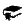 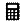 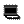 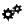 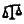 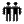 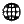 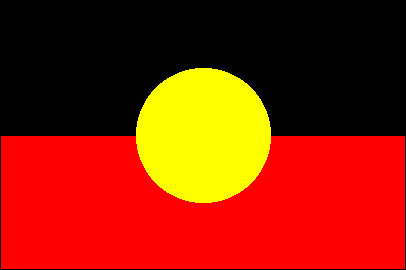 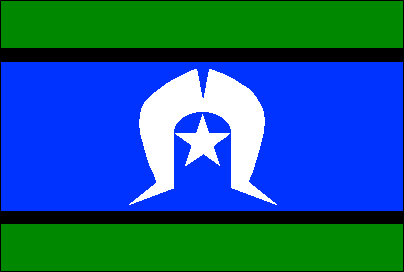 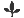 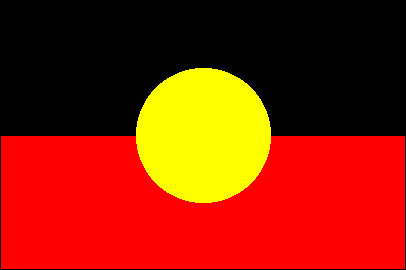 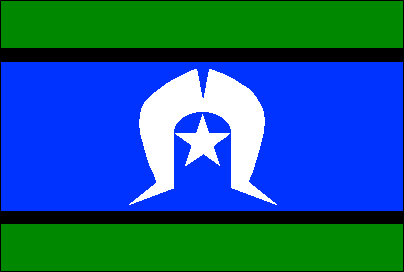 Opportunites to engage with:Opportunites to engage with:Opportunites to engage with:Opportunites to engage with:Opportunites to engage with:Opportunites to engage with:Opportunites to engage with:Opportunites to engage with:Teaching and learningKey to general capabilities and cross-curriculum priorities Literacy   Numeracy   ICT capability   Critical and creative thinking   Ethical behaviour   Personal and social capability   Intercultural understanding Aboriginal and Torres Strait Islander histories and cultures   Asia and Australia’s engagement with Asia   Sustainability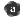 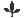  Literacy   Numeracy   ICT capability   Critical and creative thinking   Ethical behaviour   Personal and social capability   Intercultural understanding Aboriginal and Torres Strait Islander histories and cultures   Asia and Australia’s engagement with Asia   Sustainability Literacy   Numeracy   ICT capability   Critical and creative thinking   Ethical behaviour   Personal and social capability   Intercultural understanding Aboriginal and Torres Strait Islander histories and cultures   Asia and Australia’s engagement with Asia   Sustainability Literacy   Numeracy   ICT capability   Critical and creative thinking   Ethical behaviour   Personal and social capability   Intercultural understanding Aboriginal and Torres Strait Islander histories and cultures   Asia and Australia’s engagement with Asia   Sustainability Literacy   Numeracy   ICT capability   Critical and creative thinking   Ethical behaviour   Personal and social capability   Intercultural understanding Aboriginal and Torres Strait Islander histories and cultures   Asia and Australia’s engagement with Asia   Sustainability Literacy   Numeracy   ICT capability   Critical and creative thinking   Ethical behaviour   Personal and social capability   Intercultural understanding Aboriginal and Torres Strait Islander histories and cultures   Asia and Australia’s engagement with Asia   Sustainability Literacy   Numeracy   ICT capability   Critical and creative thinking   Ethical behaviour   Personal and social capability   Intercultural understanding Aboriginal and Torres Strait Islander histories and cultures   Asia and Australia’s engagement with Asia   Sustainability Literacy   Numeracy   ICT capability   Critical and creative thinking   Ethical behaviour   Personal and social capability   Intercultural understanding Aboriginal and Torres Strait Islander histories and cultures   Asia and Australia’s engagement with Asia   Sustainability Literacy   Numeracy   ICT capability   Critical and creative thinking   Ethical behaviour   Personal and social capability   Intercultural understanding Aboriginal and Torres Strait Islander histories and cultures   Asia and Australia’s engagement with Asia   SustainabilityDevelop assessmentAssessmentFor advice and guidelines on assessment, see www.qsa.qld.edu.auA folio is a targeted selection of evidence of student learning and includes a range of responses to a variety of assessment techniques. A folio is used to make an overall on-balance judgment about student achievement and progress at appropriate points and informs the reporting process.A folio is a targeted selection of evidence of student learning and includes a range of responses to a variety of assessment techniques. A folio is used to make an overall on-balance judgment about student achievement and progress at appropriate points and informs the reporting process.A folio is a targeted selection of evidence of student learning and includes a range of responses to a variety of assessment techniques. A folio is used to make an overall on-balance judgment about student achievement and progress at appropriate points and informs the reporting process.A folio is a targeted selection of evidence of student learning and includes a range of responses to a variety of assessment techniques. A folio is used to make an overall on-balance judgment about student achievement and progress at appropriate points and informs the reporting process.A folio is a targeted selection of evidence of student learning and includes a range of responses to a variety of assessment techniques. A folio is used to make an overall on-balance judgment about student achievement and progress at appropriate points and informs the reporting process.A folio is a targeted selection of evidence of student learning and includes a range of responses to a variety of assessment techniques. A folio is used to make an overall on-balance judgment about student achievement and progress at appropriate points and informs the reporting process.A folio is a targeted selection of evidence of student learning and includes a range of responses to a variety of assessment techniques. A folio is used to make an overall on-balance judgment about student achievement and progress at appropriate points and informs the reporting process.A folio is a targeted selection of evidence of student learning and includes a range of responses to a variety of assessment techniques. A folio is used to make an overall on-balance judgment about student achievement and progress at appropriate points and informs the reporting process.A folio is a targeted selection of evidence of student learning and includes a range of responses to a variety of assessment techniques. A folio is used to make an overall on-balance judgment about student achievement and progress at appropriate points and informs the reporting process.Develop assessmentAssessmentFor advice and guidelines on assessment, see www.qsa.qld.edu.auTerm 1Term 1Term 2Term 2Term 3Term 3Term 4Term 4Term 4Develop assessmentAssessmentFor advice and guidelines on assessment, see www.qsa.qld.edu.auWeekAssessment instrumentWeekAssessment instrumentWeekAssessment instrumentWeekAssessment instrumentAssessment instrumentDevelop assessmentAssessmentFor advice and guidelines on assessment, see www.qsa.qld.edu.au1Supervised assessment: Short response (Written)Identify current knowledge with a diagnostic tool at the beginning of the unit and use formatively to consolidate and build upon prior knowledge.4Research: Annotated diagram (Written)Represent the solar system, and Earth’s place in it, in an annotated diagram drawn to scale. 2–9Collection of work (Written) science journal entriesinvestigation methodspredictionsgraphs and tableslabelled diagramswritten explanationsdrawing conclusionsimprovements to methodsscience reports.2–102–10Collection of work (Written) science journal entriesinvestigation methodspredictionsgraphs and tableslabelled diagramswritten explanationsdrawing conclusionsimprovements to methodsscience reports.Develop assessmentAssessmentFor advice and guidelines on assessment, see www.qsa.qld.edu.au2–9Collection of work (Written) science journal entriespredictionsobservationslabelled diagramswritten explanationsresearch.7–10Research: Profile (Written)Create a profile of a planet other than Earth. Explain why people, plants and animals can’t live on the planet.5Supervised assessment: Short responses (Written)Demonstrate knowledge and understanding of the properties of light.6–86–8Experimental investigation: Scientific report (Written)Collaboratively design a fair investigation to determine the mass of a gas in an everyday item.The following assessment packages in the QSA Assessment Bank could be used as assessment in this unit:Fair testPopcorn puzzle.Develop assessmentAssessmentFor advice and guidelines on assessment, see www.qsa.qld.edu.au7Multimodal: Presentation and oralCreate an animal or plant that has features that allow it to survive in an extreme environment. Justify decisions. 7–10Research: Profile (Written)Create a profile of a planet other than Earth. Explain why people, plants and animals can’t live on the planet.7–8Supervised assessment: Short responses (Written)Respond to questions that use the Robert Louis Stevenson poem 
My Shadow as stimulus. For example:What does it mean when the poem says that sometimes my shadow is very tall and sometimes there is none at all? What makes your shadow get long? 6–86–8Experimental investigation: Scientific report (Written)Collaboratively design a fair investigation to determine the mass of a gas in an everyday item.The following assessment packages in the QSA Assessment Bank could be used as assessment in this unit:Fair testPopcorn puzzle.Develop assessmentWhat makes it very small? When don't you have a shadow? What do you need to make a shadow?Make judgments and use feedbackModerationTeachers develop tasks and plan units.Teachers select representative folios and meet to ensure consistency of judgments before marking tasks.Teachers develop tasks and plan units.Teachers select representative folios and meet to ensure consistency of judgments before marking tasks.Teachers develop tasks and plan units.Teachers co-mark tasks to ensure consistency of judgments.Teachers develop tasks and plan units.Teachers co-mark tasks to ensure consistency of judgments.Teachers develop tasks and plan units.Teachers select representative folios and meet to ensure consistency of judgments before marking tasks.Teachers develop tasks and plan units.Teachers select representative folios and meet to ensure consistency of judgments before marking tasks.Teachers develop tasks and plan units.Teachers co-mark tasks to ensure consistency of judgments.Teachers develop tasks and plan units.Teachers co-mark tasks to ensure consistency of judgments.Teachers develop tasks and plan units.Teachers co-mark tasks to ensure consistency of judgments.Science Understanding1234Biological sciencesBiological sciencesBiological sciencesBiological sciencesBiological sciencesLiving things have structural features and adaptations that help them to survive in their environment (ACSSU043)Chemical sciencesChemical sciencesChemical sciencesChemical sciencesChemical sciencesSolids, liquids and gases have different observable properties and behave in different ways (ACSSU077)Earth and space sciencesEarth and space sciencesEarth and space sciencesEarth and space sciencesEarth and space sciencesThe Earth is part of a system of planets orbiting around a star (the sun) (ACSSU078)  Physical sciencesPhysical sciencesPhysical sciencesPhysical sciencesPhysical sciencesLight from a source forms shadows and can be absorbed, reflected and refracted (ACSSU080)Science as a Human Endeavour1234Nature and development of scienceNature and development of scienceNature and development of scienceNature and development of scienceNature and development of scienceScience involves testing predictions by gathering data and using evidence to develop explanations of events and phenomena (ACSHE081)Important contributions to the advancement of science have been made by people from a range of cultures (ACSHE082)Use and influence of scienceUse and influence of scienceUse and influence of scienceUse and influence of scienceUse and influence of scienceScientific understandings, discoveries and inventions are used to solve problems that directly affect peoples’ lives (ACSHE083)Scientific knowledge is used to inform personal and community decisions (ACSHE217)Science Inquiry Skills1234Questioning and predictingQuestioning and predictingQuestioning and predictingQuestioning and predictingQuestioning and predictingWith guidance, pose questions to clarify practical problems or inform a scientific investigation, and predict what the findings of an investigation might be (ACSIS231)Planning and conductingPlanning and conductingPlanning and conductingPlanning and conductingPlanning and conductingWith guidance, plan appropriate investigation methods to answer questions or solve problems (ACSIS086)Decide which variable should be changed and measured in fair tests and accurately observe, measure and record data, using digital technologies as appropriate (ACSIS087)Use equipment and materials safely, identifying potential risks (ACSIS088)Processing and analysing data and informationProcessing and analysing data and informationProcessing and analysing data and informationProcessing and analysing data and informationProcessing and analysing data and informationConstruct and use a range of representations, including tables and graphs, to represent and describe observations, patterns or relationships in data using digital technologies as appropriate (ACSIS090)Compare data with predictions and use as evidence in developing explanations (ACSIS218)EvaluatingEvaluatingEvaluatingEvaluatingEvaluatingSuggest improvements to the methods used to investigate a question or solve a problem (ACSIS091)CommunicatingCommunicatingCommunicatingCommunicatingCommunicatingCommunicate ideas, explanations and processes in a variety of ways, including multi-modal texts (ACSIS093)